Hi Everyone,Please have a look at the Oxford Owl website as there are lots of activities for Reading, English and Maths, including free access to a number of ebooks. This is great to keep up with reading at home and the children will love the fun and engaging activities.The books are organised into age groups for the children to access which helps you to pick the right level for your child.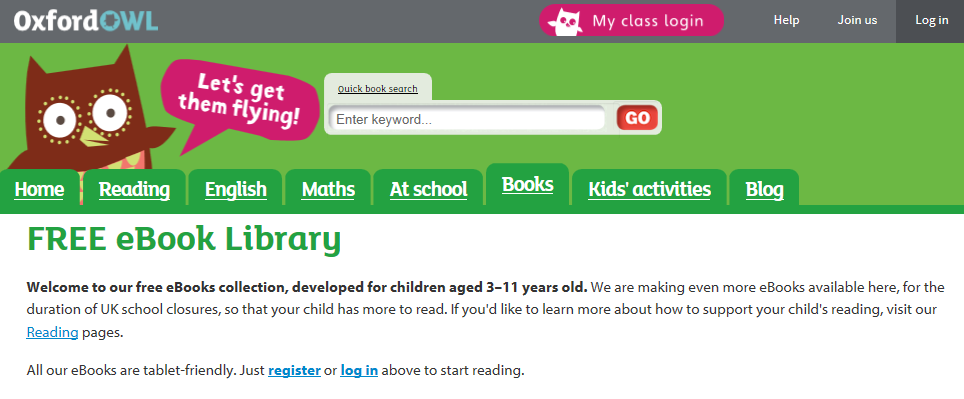 Another great free resource is ‘Teach Your Monster to Read’ by Usborne Books.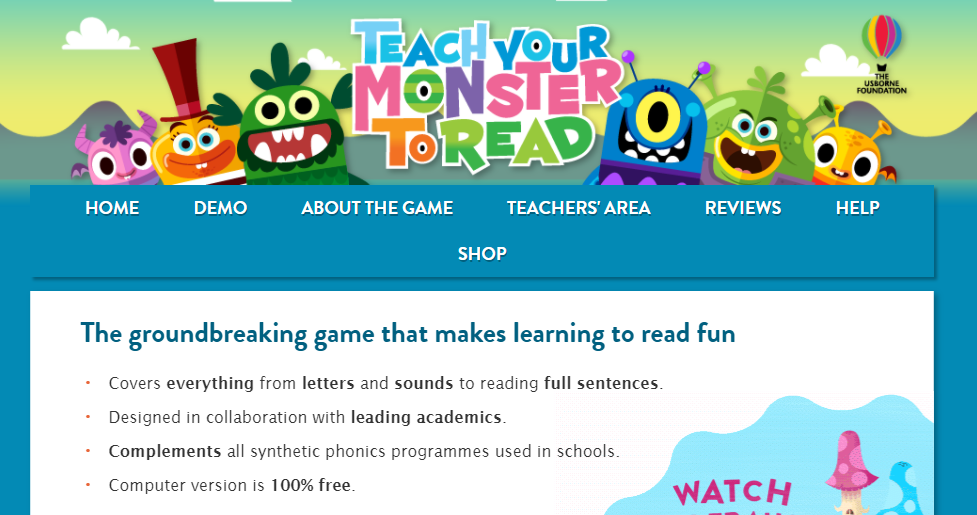 Sending best wishes and prayersMrs Cain